Sample text: Font Arial 12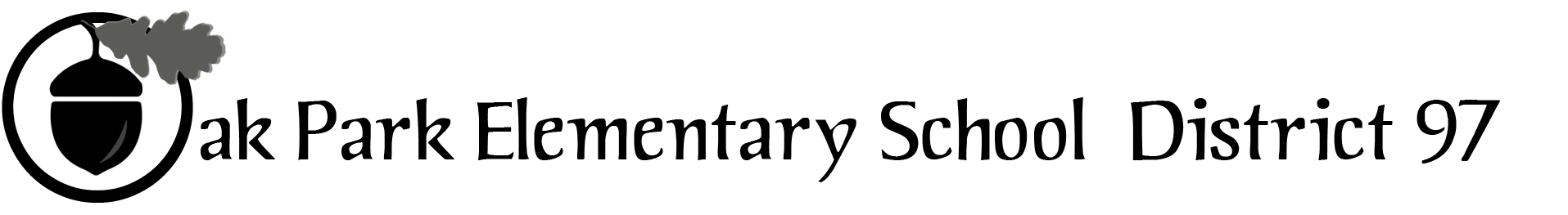 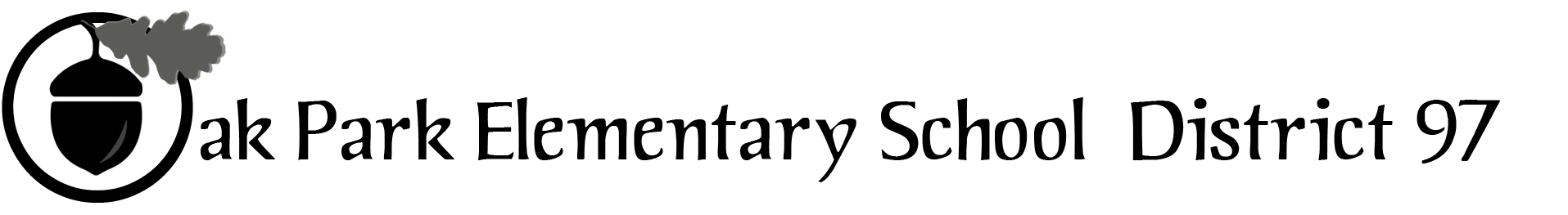 District 97 board member Liaison Report 
This report was created and submitted by board members who serve as liaisons to board committees, administrative committees or community organizations. It is a brief summary of the committee or organization’s most recent meeting. It does not serve as or represent official minutes of that meeting. Name of the committee/organization:  Community Engagement Core Planning Team (CPT)Date of the meeting:  5/12/16Names of the District 97 board liaisons:  Jim O’ConnorNames of the District 97 administrative representatives (if applicable):  Superintendent Carol KelleyBrief summary/key outcomes of the meeting:Feedback from last night’s Superintendent Advisory Council Meeting:  Consider asking additional board members to attend the subsequent meetings when Rupa and Jim cannot attend.  Moving forward would like to see movement from broad subjects to more specific strategies.  Need to consider when to go out to the larger community in early June to get broader feedback on the current draft.  We plan to do that in early to mid June.  We considered that it might be helpful to have Carol go out to have community conversations to discuss this draft document.  The group discussed the level of detail that they would want the group at the next Superintendent Advisory Council Meeting to get to for each ‘big rock’.  We might also consider where we would like to see each ‘big rock’ / vision area in 1 year and 5 years. We discussed where/when revisiting the vision statement fit into this.  We discussed how the board would likely want to actively engage in the creation of this.  The next  Superintendent Advisory Council Meetings are:Wednesday, 5/18, 5/25, 6/2, 6/8:  6-8pmJim will connect with other board members to invite them when Rupa and Jim cannot attend.  Agenda:  1.  Plan 5/18 and 5/25 Supt Adv Panel meetings in light of the conversation last night (we are slated to present a draft document to the group on 6/2)2.  Determine components of follow up email to the Panel re: homework (we need to send this out tomorrow/Friday)3.  Where/when does revisiting the vision statement fit into this?Agenda:        1.  Plan 5/18 and 5/25 Supt Adv Panel meetings in light of the conversation last night (we are slated to present a draft document to the group on 6/2)2.  Determine components of follow up email to the Panel re: homework (we need to send this out tomorrow/Friday)3.  Where/when does revisiting the vision statement fit into this?